Colegio San Manuel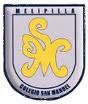 		Asignatura: Historia, Geografía y Ciencias Sociales. 		Profesor: Daniela Boza G. 		Curso: 1° año básico GUIA N° 2 DE APOYO AL HOGAR HISTORIA, GEOGRAFÍA Y CIENCIAS SOCIALESNOMBRE: ______________________________________________FECHA: Marzo 2020Trabaja en tu cuadernoBusca, recorta y pega letras de diario y revistas y forma los nombres de los días de la semana.Dibuja lo que haces los días sábados y domingos.Averigua con un adulto y escribe:¿Cuál es el mes del mar?¿Cuándo celebramos las fiestas patrias de nuestro país?¿En que mes iniciamos las clases?¿Qué evento significativo sucede el último mes del año?¿Qué mes es conocido como el mes de los gatos?Creación en familia de un calendario 2020.1.- Pide a un adulto que te imprima un calendario de este año. De preferencia tamaño oficio. 2.- Recorta y pega tu calendario sobre la base que desees (cartón, cartulina, papel entretenido, etc.), decóralo según tus gustos y preferencias, ponle como título “Mi calendario 2020” y en un lugar visible destaca tu nombre, marca o destaca con algún signo tu fecha de cumpleaños, el de tus padres y hermanos.  Por alrededor de tu calendario puedes agregar post-it para ir escribiendo datos importantes o destacando fechas a recordar.3.- Finalmente pégalo en un lugar de tu casa que sirva para que todos se organicen. 4.- ¡No olvides enviarme la evidencia de tu trabajo a mi correo antes del viernes 27 del Pte.!.¡GRACIAS!OBJETIVOS DE APRENDIZAJE:Nombrar y secuenciar los días de la semana y los meses del año.HABILIDADES / DESTREZAS:Experimentar            ExplorarObservar                   ComunicarINDICACIONES GENERALES:-Pide ayuda a un adulto para realizar este trabajo.-Busca un lugar tranquilo y luminoso para trabajar. -Repasa la secuencia de los meses del año en voz alta.  -Emplea lápiz grafito y de colores.-Busca tu cuaderno rojo pon la fecha del día y realiza ahí kla primera parte de la guía. -Una vez finalizada la segunda actividad “Creación del calendario” sácale una foto y pide a un adulto que lo envíe a este correo tia.daniela.boza@gmail.com, indicando en el asunto: tu nombre, curso, n° de guía y asignatura, finalmente pégalo en un lugar importante de tu casa para que sirva de organización para todos.INDICACIONES GENERALES:-Pide ayuda a un adulto para realizar este trabajo.-Busca un lugar tranquilo y luminoso para trabajar. -Repasa la secuencia de los meses del año en voz alta.  -Emplea lápiz grafito y de colores.-Busca tu cuaderno rojo pon la fecha del día y realiza ahí kla primera parte de la guía. -Una vez finalizada la segunda actividad “Creación del calendario” sácale una foto y pide a un adulto que lo envíe a este correo tia.daniela.boza@gmail.com, indicando en el asunto: tu nombre, curso, n° de guía y asignatura, finalmente pégalo en un lugar importante de tu casa para que sirva de organización para todos.